Research Assistant - Assistant psychologist The Psyche Program, School of Psychology and NICOG CenterRef. No. University of Galway 102-24 Applications are invited from suitably qualified candidates for 2-3 full-time fixed term positions as Research Assistants - Assistant Psychologists with the PSYCHE & VISTA programs at the University of Galway. This position is funded by Health Research Board (HRB) awards to Prof. Donohoe and is available from June 1st 2024 for between 12-24 months. The projects to which this postholder will contribute focus on psychological mental health interventions in young people aged 18-25 years. The project represents a collaboration between NUI Galway and several mental health service providers including the HSE National Early Intervention for Psychosis service, and the student counselling service at the University of Galway and other higher education counselling services. The PSYCHE & VISTA ProgramsThese research programs will focus on improving the mental health of young people with mental health disorders, including those with more serious mental health disorders and those who use digital mental health interventions. This research seeks to improve the quality of psychosocial interventions currently available for affected young people and to understand barriers and facilitators to obtaining good care. Further Information about the PSYCHE project can be found at: https://www.universityofgalway.ie/psyche/ JOB DESCRIPTIONMentored by the program’s PI Professor Donohoe, a professor of Psychology at the University of Galway and a clinical psychologist and HRB research leader, the research assistant/assistant psychologist will act as a liaison between clinical staff and the research team. The postholder will also undertake detailed clinical and neuropsychological assessments of patients and input data under supervision. Working as part of a team, the research assistant/assistant psychologist will have day to day supervision from a senior member of the team and participate in weekly progress meetings. All necessary training will be provided. Duties: Carry out detailed clinical and cognitive assessment of study participants.Collate data on participant engagement with mental health interventions.Score assessment forms and enter results on a database.Participate in weekly mentoring as part of a strongly multidisciplinary team.Prepare and present data both at local and national meetings.Participate in and contribute in on-going training for the purpose of personal career development.Support other team members in collection, scoring and databasing of assessments.Perform basic quality control procedures in relation to data gathering.Any other duties assigned commensurate to this level of post.Qualifications/Skills required: The post holder will hold a Primary Degree (level 8) in psychology or a related discipline. Essential and desirable requirements are as follows:Essential Requirements: At least an upper 2:1 BA or BSc in PsychologyDemonstrated interest in clinical psychology or clinical neuroscience (e.g. based on final year dissertation).Evidence of the ability to work independently and collaboratively Evidence of excellent oral and written communication skillsHighly motivated, with excellent organisational skills.Desirable Requirements: Previous experience or clinical/neuropsychological data collection Previous experience of working with a clinical population.Previous experience of peer-support workingPrevious involvement in digital mental health researchDriver’s licence and access to own car.Salary: Research Assistant salary scale €30,025 - €39,908 per annum, (subject to the project’s funding limitations), and pro rata for shorter and/or part-time contracts. The default position for all new public sector appointments is the 1st point of the salary scale. This may be reviewed, and consideration afforded to appointment at a higher point on the payscale (subject to the project’s funding limitations), where evidence of prior years’ equivalent experience is accepted in determining placement on the scale above point 1, subject to the maximum of the scale. Research Salary Scales - University of Galway).Start date: Positions are available from June 1st 2024Continuing Professional Development/Training:Researchers at University of Galway are encouraged to avail of a range of training and development opportunities designed to support their personal career development plans. University of Galway provides continuing professional development supports for all researchers seeking to build their own career pathways either within or beyond academia.  Researchers are encouraged to engage with our Researcher Development Centre (RDC) upon commencing employment - see HERE for further information.Further information on research and working at University of Galway is available on Research at University of GalwayFor information on moving to Ireland please see www.euraxess.ie Further information about the School of Psychology is available at https://www.universityofgalway.ie/psychology/. Informal enquiries concerning the post may be made to Professor Gary Donohoe at this email address: gary.donohoe@universityofgalway.ie.To Apply:Applications to include a covering letter, CV, and the contact details of three referees should be sent, via e-mail (in word or PDF only) to Professor Gary Donohoe at gary.donohoe@universityofgalway.ie.Please put reference number University of Galway 102-24 in subject line of e-mail application.Closing date for receipt of applications is 5.00 pm (Irish Time) April 30th  2024We reserve the right to re-advertise or extend the closing date for this post.University of Galway is an equal opportunities employer.All positions are recruited in line with Open, Transparent, Merit (OTM) and Competency based recruitment 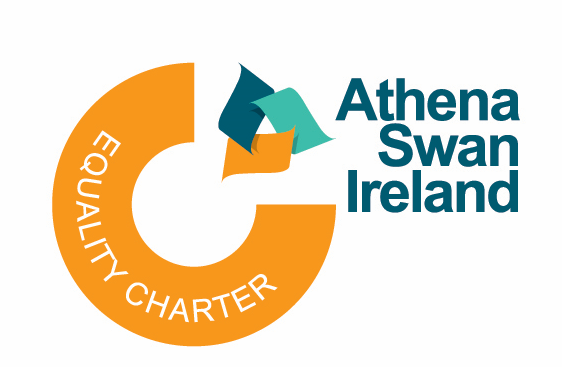 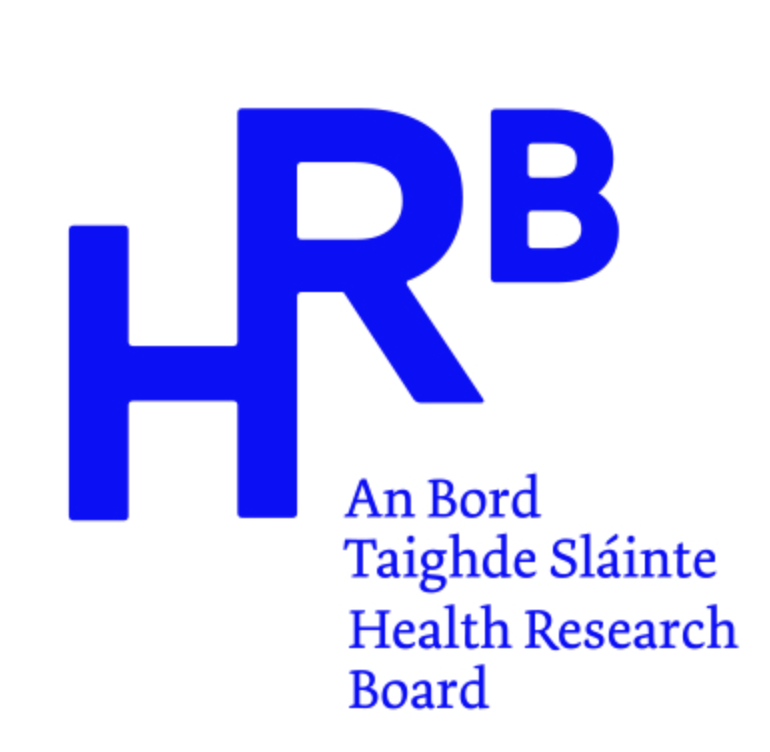 